West Virginia Select Legislative Committee forOutcomes Based Funding in Higher EducationDraftFundingFormulasJimmyClarke, Ph.D.Senior Associate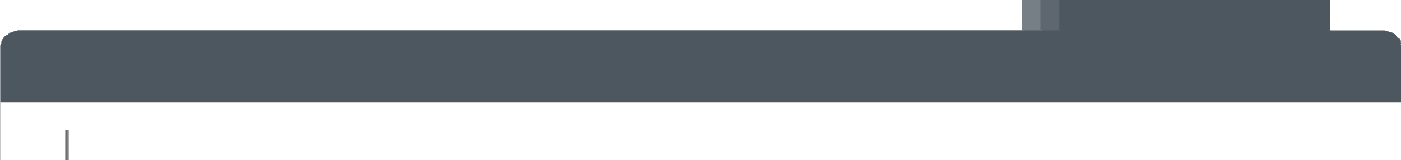 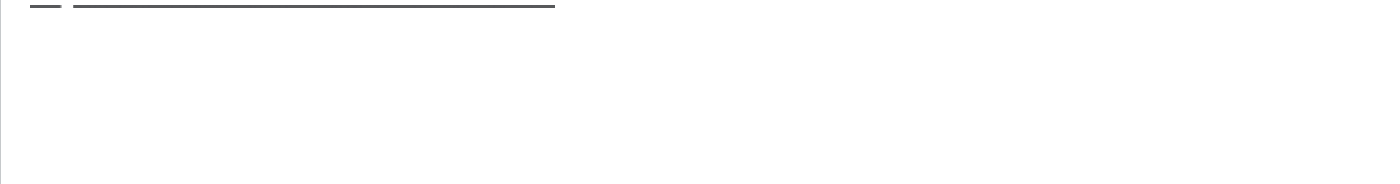 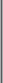 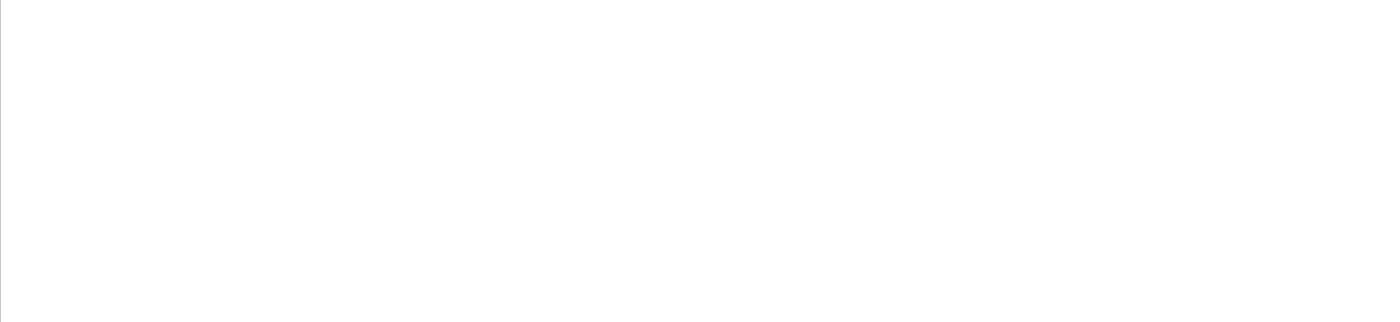 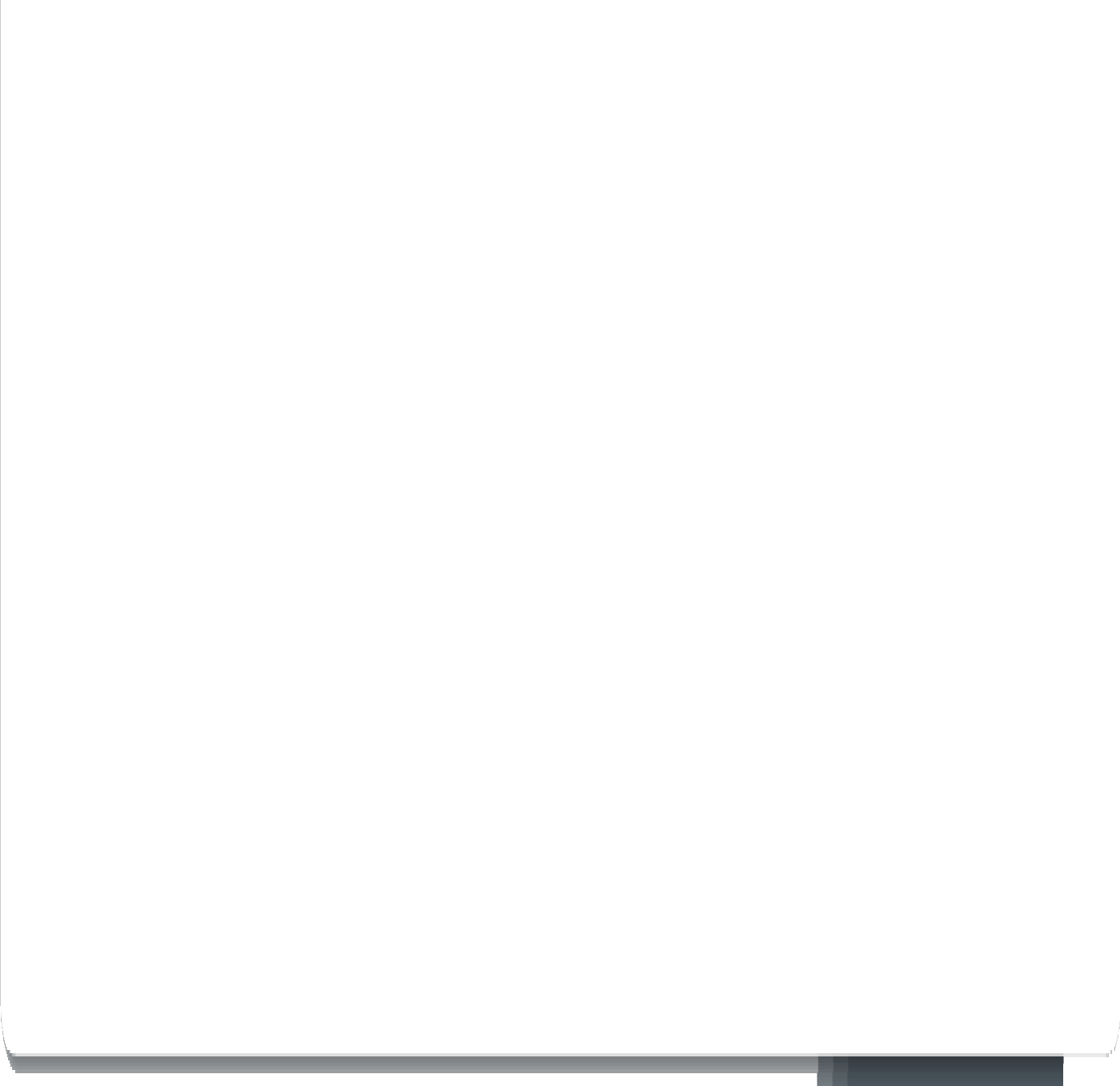 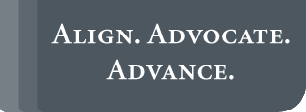 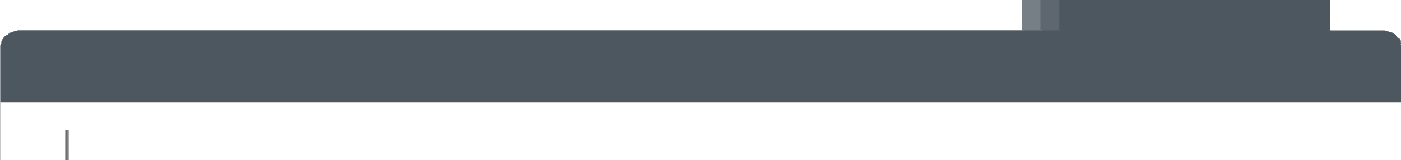 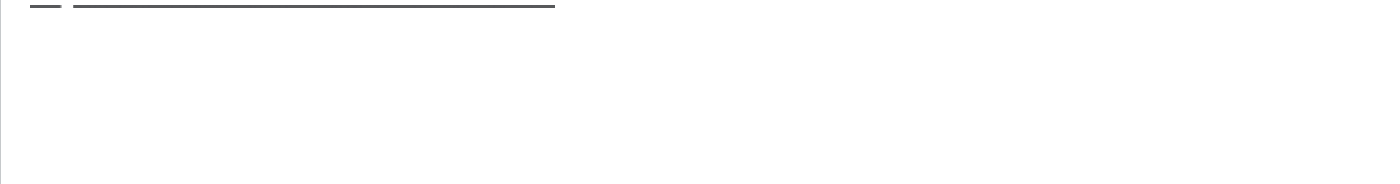 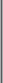 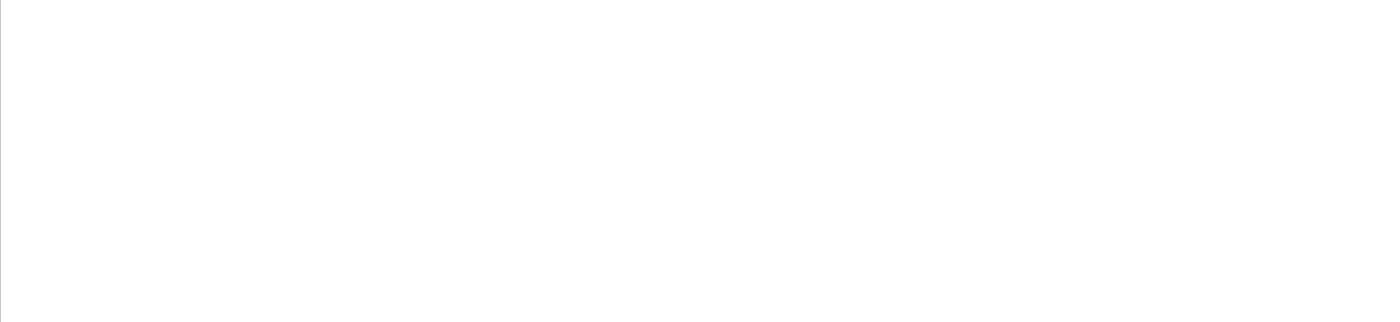 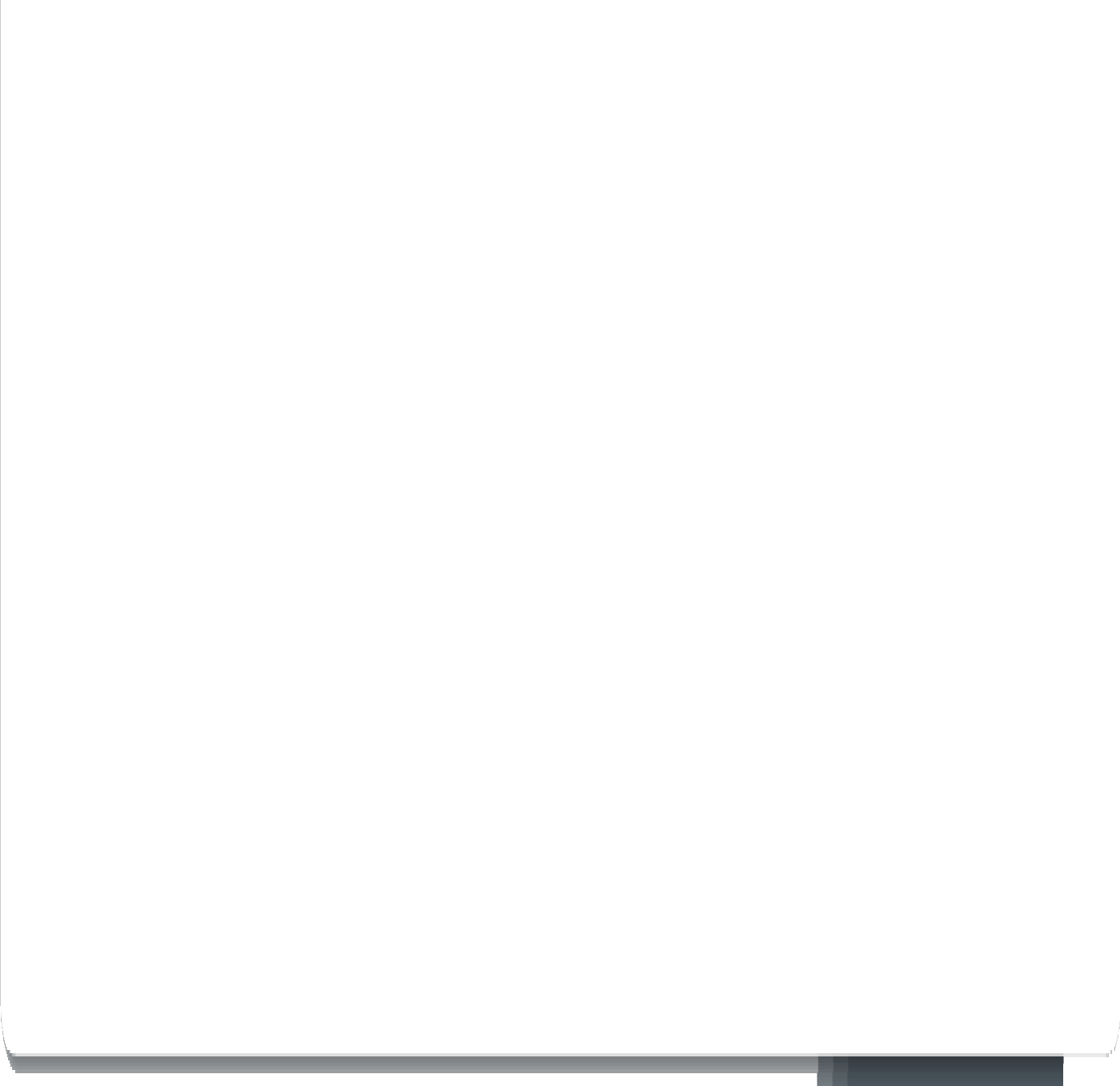 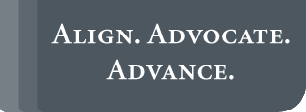 October 9th, 2012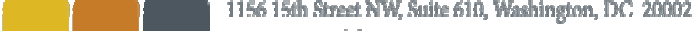 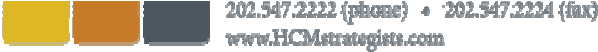 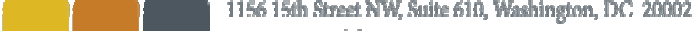 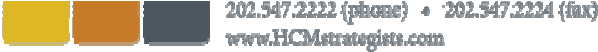 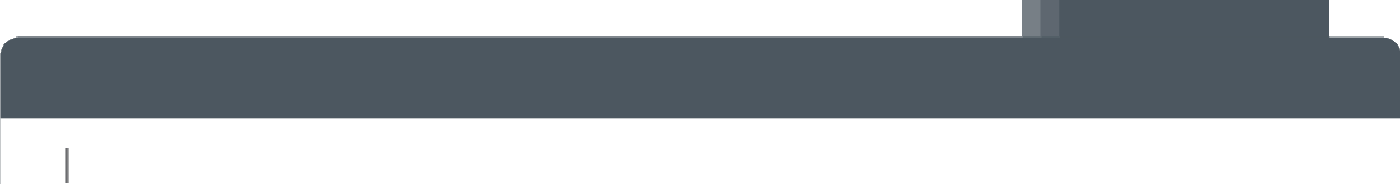 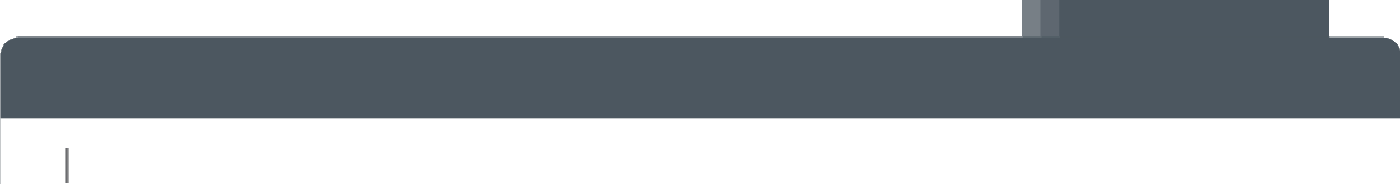 Outcomes-Based Funding Metrics	Two formulas, CTCS and HEPC, developed around “points”	Points = Outcomes Metric*Weight Multiplier	Outcomes Metrics are based on the numbers of students or degrees inpriority categories.	Weight multipliers are applied based on progression towards degree,cost of delivery and contribution to state priorities.	Outcomes Metrics:¾ 	Developmental Education Success¾ 	Momentum Points¾ 	Degree Completion¾ 	On-time Completion¾ 	Transfer (HEPC only)Developmental Education Success	Fourdatapoints:Developmental Education Success# of students successfully completing a college‐# of students that enrolled in and successfully completed developmental educationlevel gateway course w/in one year of completing developmental educationMetricWeightMath	English	Math	EnglishMultiplier	1.00	1.00	1.50	1.50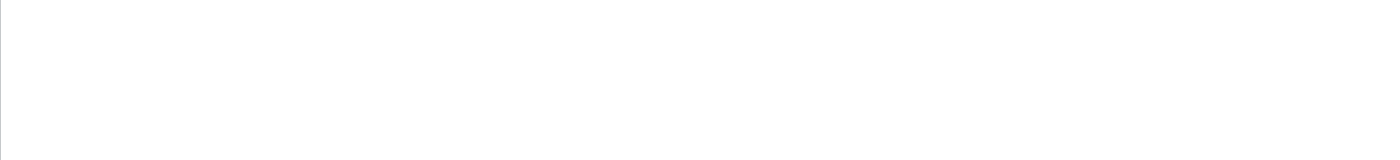 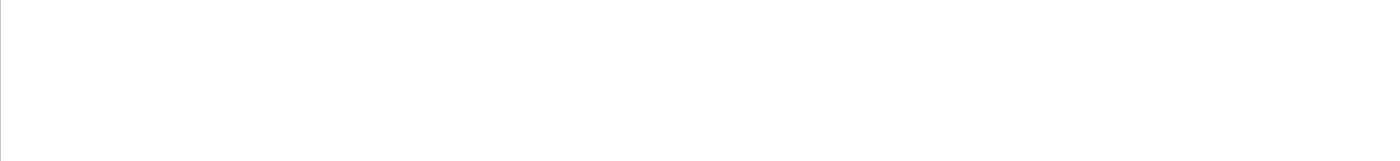 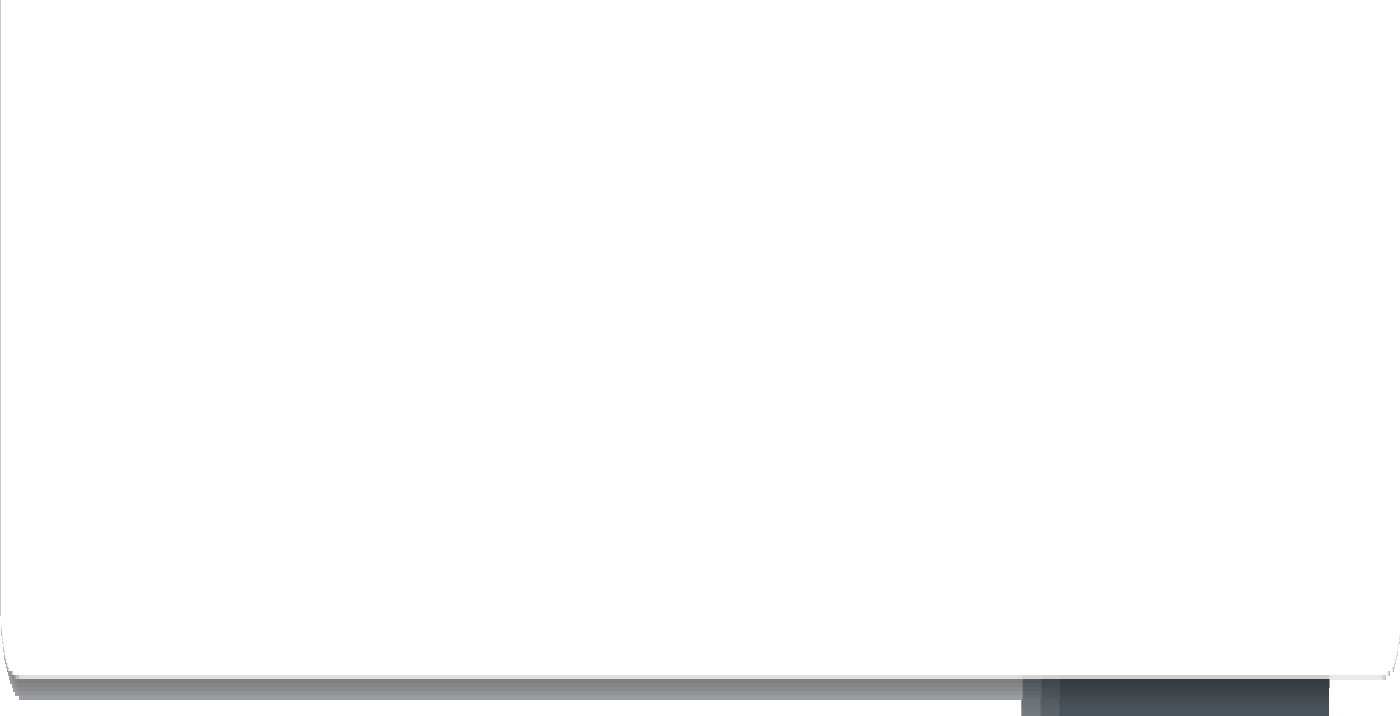 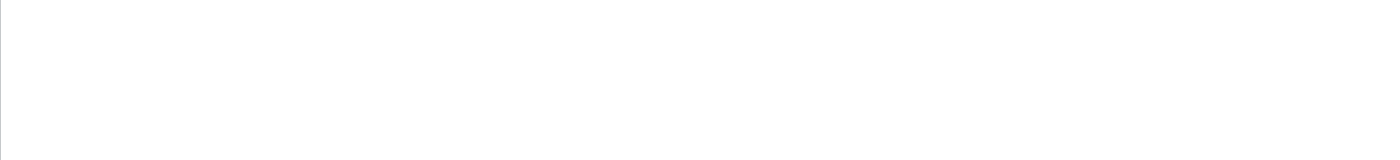 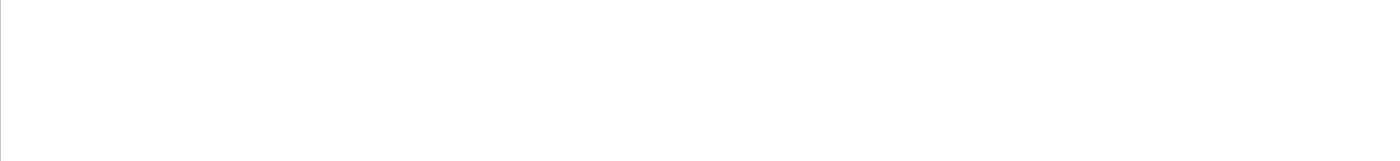 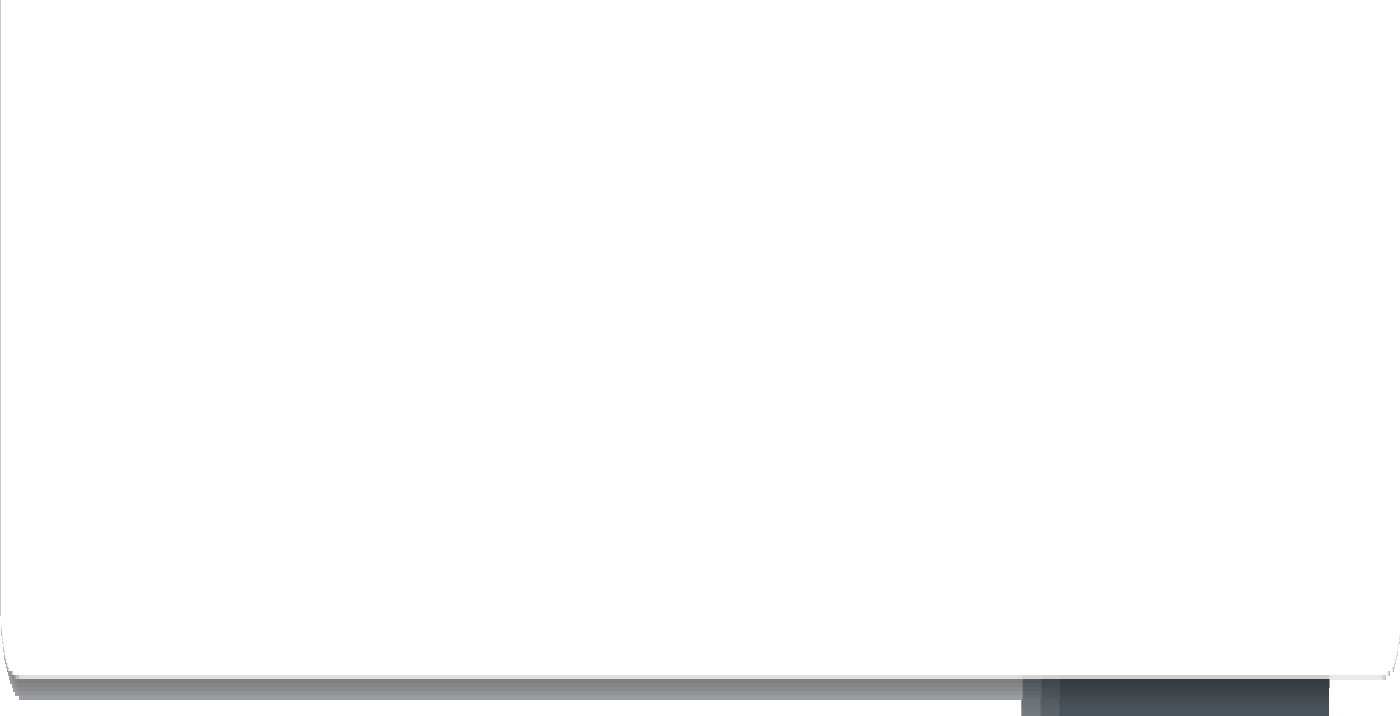 	Share of total formula points:¾ 	CTCS: 21.0%¾ 	HEPC: 4.7%Momentum PointsCTCS: Momentum Points# of undergraduate degree‐seeking students who successfully complete 15‐29CH# of undergraduate degree‐seeking students who successfully complete30‐44CH# of undergraduate degree‐seeking students who successfully complete45‐59CHMetricWeightTotal	Adults	Pell	Total	Adults	Pell	Total	Adults	PellMultiplier	1.00	1.25	1.25	1.25	1.50	1.50	1.50	1.75	1.75HEPC: Momentum Points# of undergraduate degree‐seeking students who successfully complete 30‐59CH# of undergraduate degree‐seeking students who successfully complete60‐89CH# of undergraduate degree‐seeking students who successfully complete90‐119CHMetricWeightTotal	Adults	Pell	Total	Adults	Pell	Total	Adults	PellMultiplier	1.00	1.25	1.25	1.25	1.50	1.50	1.50	1.75	1.75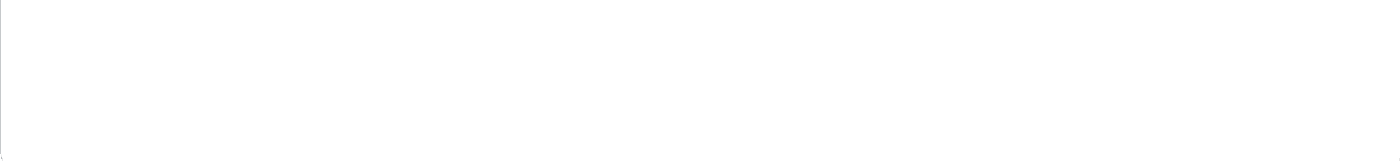 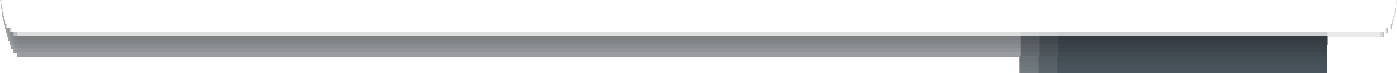 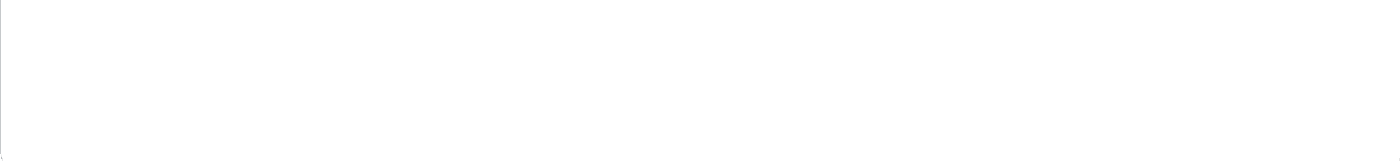 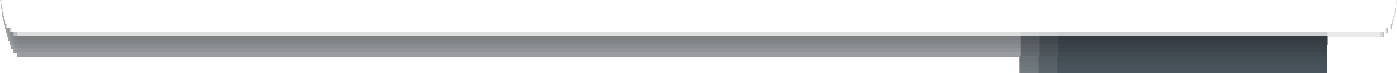 Share of Formula Points:  CTCS – 45.6%, HEPC 40.1%Degree CompletionHEPC: Degree Completion# of Associate's Degrees Conferred	# of Bachelor's Degrees Conferred# of master's degrees conferred# of doctoral degrees conferredMetricWeightTotal	Adults	PellIn STEMField	Total	Adults	PellIn STEMField	TotalIn STEMField	TotalIn STEM FieldMultiplier	2.00	2.25	2.25	3.00	3.00	3.25	3.25	4.00	3.50	4.50	4.00	5.00CTCS: Degree Completion# of 1 year certificates conferred	# of Associate's Degrees ConferredMetricWeightTotal	Adults	PellIn STEMField	Total	Adults	PellIn STEM FieldMultiplier	2.00	2.25	2.25	3.00	3.00	3.25	3.25	4.00Share of Formula Points:  CTCS – 29.5%, HEPC 37.1%On-time Completion	Twodatapointspersystem:number ofstudentsgraduating on-time, number of students graduating within one year of on-time.	Share of total formula points:¾ 	CTCS: 4.0%¾ 	HEPC: 18.1%On‐Time Graduation: HEPCBachelor's DegreesOn‐Time Graduation: CTCSAssociate's Degrees# earned in 4# earned in 5# earned in 2  # earned in 3MetricWeightyears	yearsMetric	years	yearsWeightMultiplier	4.00	3.25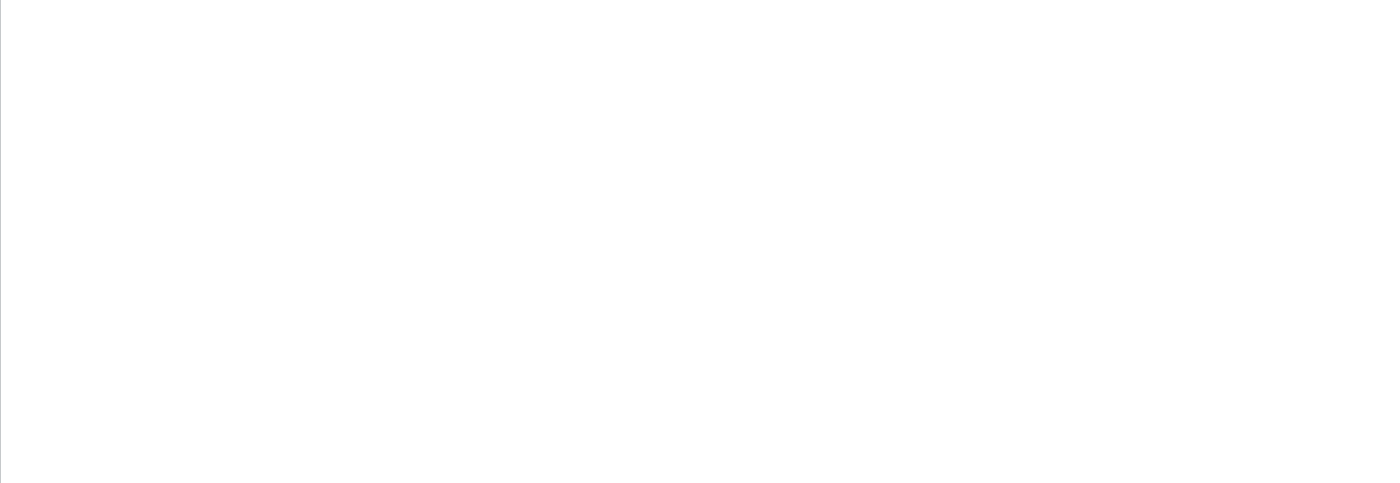 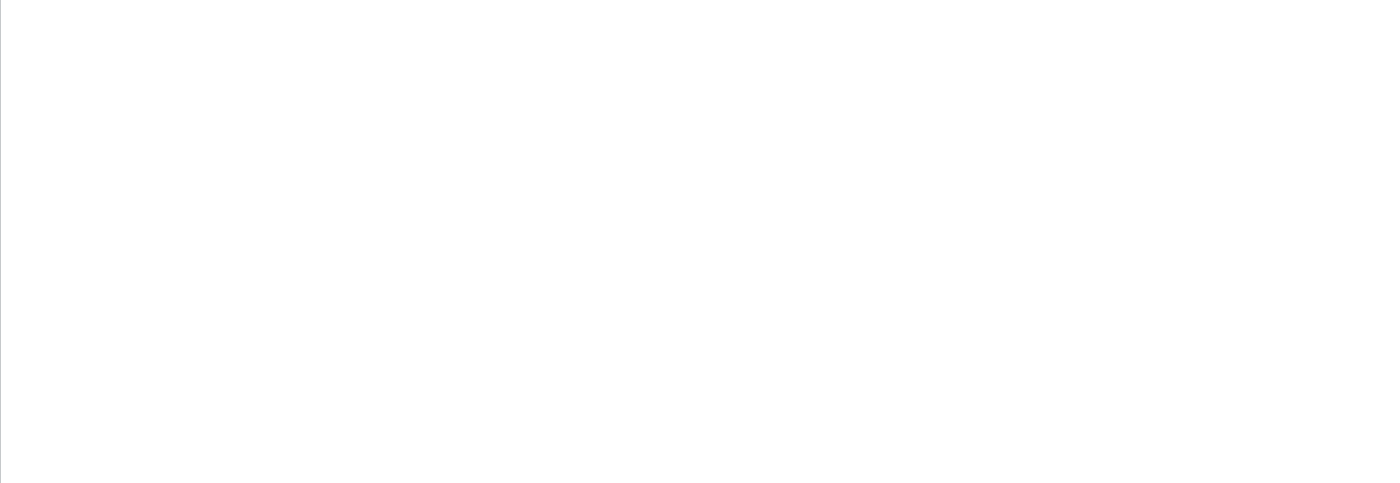 Multiplier	4.00	3.25Transfer	HEPConly	Number of students transferring into an HEPC institutionwho previously attended a CTCS institution (weight 2.0)	Share of total formula points: 1.9%MetricWeightTransfer# of students who had previously enrolled at aCTCS institutionMultiplier	2.0HEPC ‐ DRAFT FUNDING FORMULASPoints are calculated using three year averages (2009‐10, 2010‐11, 2011‐12) except Pell students, which are 2 year averages (2009‐10 & 2010‐11) due to data availabilityCTCS ‐ DRAFT FUNDING FORMULASNumbers are three year averages (2009‐10, 2010‐11, 2011‐12) except Pell students, which are 2 year averages (2009‐10 & 2010‐11) due to data availabilityFormulas:E) = Total FY13 State Approprations  * % of base funding (5% or 2%)F) = Funding necessary to reach 90% of the state average of funding per FTE studentFormulas:A) = (FY13 State Appropriations*0.95) + (% of total points*Points  Fund) B) = (FY13 State Appropriations*0.98) + (% of total points*Points  Fund)C) = (FY13 State Appropriations*0.95) + (share of Equity Fund 5 year share) + (% of total points*Points  Fund)D) = (FY13 State Appropriations*0.95) + (share of Equity Fund 10 year share) + (% of total points*Points  Fund) E) = Total FY13 State Approprations  * % of base funding (5% or 2%)F) = Funding necessary to reach 90% of the state average of funding per FTE studentDevelopmental Education SuccessDevelopmental Education SuccessMomentum PointsMomentum PointsDegree CompletionDegree CompletionOn‐time CompletionOn‐time CompletionTransferTransferTotalsTotalsDevelopmentalSuccess PointsShare of Developmental Success PointsMomentumPointsShare ofPointsDegree Completion PointsShare ofPointsOn‐Time Completion PointsShare ofPointsTransferPointsShare ofPointsTotal pointsShare of total pointsShare of System FTEBluefield StateCollege567.3310.53%1,677.463.67%1,070.082.53%229.331.11%128.005.94%3,544.213.11%2.84%Concord University729.3313.53%2,086.464.57%1,325.833.13%945.754.58%40.001.86%5,087.384.46%4.53%Fairmont StateUniversity575.3310.67%3,777.548.27%2,670.676.31%890.754.31%618.0028.66%7,914.296.94%6.75%Glenville StateCollege500.839.29%975.382.14%613.251.45%346.331.68%0.000.00%2,435.792.14%2.35%Marshall University769.1714.27%8,166.1717.88%8,631.0020.41%3,174.3315.36%526.0024.40%20,740.6718.19%18.60%Potomac StateCollege of WVU1,005.6718.66%1,193.632.61%488.501.15%‐0.00%0.000.00%2,687.792.36%2.48%Shepherd University‐0.00%3,266.967.15%2,285.335.40%1,274.836.17%182.008.44%6,827.135.99%6.26%West LibertyUniversity544.3310.10%1,973.254.32%1,327.833.14%710.833.44%150.006.96%4,556.254.00%4.34%West Virginia StateUniversity406.337.54%2,694.465.90%1,266.672.99%208.921.01%186.008.63%4,576.384.01%4.13%West VirginiaUniversity34.170.63%19,045.4241.70%22,081.3352.21%12,680.9261.37%262.0012.15%53,841.8347.22%45.91%West Virginia University Institute of Technology257.674.78%820.881.80%536.671.27%201.000.97%64.002.97%1,816.211.59%1.81%Total5,390.17100.00%45,677.58100.00%42,297.17100.00%20,663.00100.00%2156.00100.00%114,027.92100.00%100.00%Points by Category4.7%4.7%40.1%40.1%37.1%37.1%18.1%18.1%1.9%1.9%100.0%100.0%Developmental Education SuccessDevelopmental Education SuccessMomentum PointsMomentum PointsDegree CompletionDegree CompletionOn‐time CompletionOn‐time CompletionTotalsTotalsDevelopmentalSuccess PointsShare ofDevelopmentalSuccess PointsMomentumPointsShare ofPointsDegreeCompletionPointsShare ofPointsOn‐TimeCompletionPointsShare ofPointsTotal pointsShare oftotal pointsShare ofSystemFTEBlue Ridge Community and Technical College541.007.46%1,454.679.25%1,426.1714.03%168.2512.25%3,590.0810.40%10.23%Bridgemont Community and Technical College289.503.99%535.173.40%482.004.74%125.259.12%1,431.924.15%3.66%Eastern WV Community and Technical College160.332.21%421.042.68%231.672.28%20.251.47%833.292.41%2.22%Kanawha Valley Community and Technical College699.179.64%1,319.758.39%1,032.5010.16%103.677.55%3,155.089.14%7.19%Mountwest Community and Technical College971.1713.39%1,718.3810.93%1,224.0812.04%151.5811.03%4,065.2111.78%10.94%New River Community and Technical College906.3312.50%1,887.4212.00%551.505.42%93.676.82%3,438.929.96%11.89%Pierpont Community and TechnicalCollege887.3312.24%1,989.6712.65%1,164.8311.46%214.6715.63%4,256.5012.33%12.59%Southern WV Community and Technical College918.6712.67%1,646.2110.47%790.257.77%178.0012.96%3,533.1310.24%10.28%WV NorthernCommunity College829.3311.44%2,134.1713.57%1,315.8312.94%102.427.46%4,381.7512.69%12.37%WVU at Parkersburg1,047.8314.45%2,619.5016.66%1,947.3319.16%216.0015.72%5,830.6716.89%18.63%Total7,250.67100.00%15,725.96100.00%10,166.17100.00%1,373.75100.00%34,516.54100.00%100.00%Points by Category21.0%21.0%45.6%45.6%29.5%29.5%4.0%4.0%100.00%100.00%HEPC ‐ DRAFT FUNDING FORMULASHEPC ‐ DRAFT FUNDING FORMULASHEPC ‐ DRAFT FUNDING FORMULASHEPC ‐ DRAFT FUNDING FORMULASHEPC ‐ DRAFT FUNDING FORMULASHEPC ‐ DRAFT FUNDING FORMULASHEPC ‐ DRAFT FUNDING FORMULASHEPC ‐ DRAFT FUNDING FORMULASHEPC ‐ DRAFT FUNDING FORMULASHEPC ‐ DRAFT FUNDING FORMULASE) Points fund$13,081,812$5,232,725$12,157,671$12,619,742F) Equity Fund$0$0$924,141$462,070InstitutionFY13 StateAppropriationsA) On basis of shares of total points 5% of base% Change from FY13B) On basis of shares of total points2% of base% Change from FY13C) Share of points + equity (5 year phase‐in,5% of base)% Change from FY13D) Share of points+ equity (10 year phase‐in, 5% of base)% Change from FY13Bluefield State College$6,593,442$ 	6,670,3781.2%$6,624,2160.5%$ 	6,641,6540.7%$ 	6,656,0160.9%Concord University$10,206,804$    10,280,1110.7%$10,236,1270.3%$ 	10,278,0970.7%$ 	10,279,1040.7%Fairmont State University$17,880,671$    17,894,6020.1%$17,886,2430.0%$ 	17,830,460‐0.3%$ 	17,862,531‐0.1%Glenville State College$7,206,804$ 	7,125,909‐1.1%$7,174,446‐0.4%$ 	7,106,168‐1.4%$ 	7,116,039‐1.3%Marshall University$54,751,921$    54,393,791‐0.7%$54,608,669‐0.3%$ 	54,225,698‐1.0%$ 	54,309,744‐0.8%Potomac State College ofWVU$4,690,189$ 	4,764,0351.6%$4,719,7280.6%$ 	4,930,4205.1%$ 	4,847,2283.3%Shepherd University$11,228,474$    11,450,2902.0%$11,317,2000.8%$ 	11,977,4786.7%$ 	11,713,8844.3%West Liberty University$9,322,524$ 	9,379,1120.6%$9,345,1590.2%$ 	9,456,4231.4%$ 	9,417,7671.0%West Virginia StateUniversity$13,612,389$    13,456,793‐1.1%$13,550,150‐0.5%$ 	13,419,703‐1.4%$ 	13,438,248‐1.3%West Virginia University$116,675,384$  117,018,6000.3%$116,812,6700.1%$    116,582,238‐0.1%$     116,800,4190.1%West Virginia UniversityInstitute of Technology$9,467,640$ 	9,202,622‐2.8%$9,361,633‐1.1%$ 	9,187,902‐3.0%$ 	9,195,262‐2.9%Total$261,636,242$  261,636,2420.0%$261,636,2420.0%$    261,636,2420.0%$     261,636,2420.0%A) = (FY13 State Appropriations*0.95) + (% of total points*Points  Fund)B) = (FY13 State Appropriations*0.98) + (% of total points*Points  Fund)B) = (FY13 State Appropriations*0.98) + (% of total points*Points  Fund)C) = (FY13 State Appropriations*0.95) + (share of Equity Fund 5 year share) + (% of total points*Points  Fund)C) = (FY13 State Appropriations*0.95) + (share of Equity Fund 5 year share) + (% of total points*Points  Fund)C) = (FY13 State Appropriations*0.95) + (share of Equity Fund 5 year share) + (% of total points*Points  Fund)D) = (FY13 State Appropriations*0.95) + (share of Equity Fund 10 year share) + (% of total points*Points  Fund)D) = (FY13 State Appropriations*0.95) + (share of Equity Fund 10 year share) + (% of total points*Points  Fund)D) = (FY13 State Appropriations*0.95) + (share of Equity Fund 10 year share) + (% of total points*Points  Fund)CTCS ‐ DRAFT FUNDING FORMULASCTCS ‐ DRAFT FUNDING FORMULASCTCS ‐ DRAFT FUNDING FORMULASCTCS ‐ DRAFT FUNDING FORMULASCTCS ‐ DRAFT FUNDING FORMULASCTCS ‐ DRAFT FUNDING FORMULASCTCS ‐ DRAFT FUNDING FORMULASCTCS ‐ DRAFT FUNDING FORMULASCTCS ‐ DRAFT FUNDING FORMULASCTCS ‐ DRAFT FUNDING FORMULASE) Points fund$3,223,927$1,289,571$2,589,944.02$2,906,935.74F) Equity Fund$0$0$ 	633,983$316,992InstitutionFY13 StateAppropriationsA) On basis of shares of total points 5% of base% Change from FY13B) On basis of shares of total points2% of base% Change from FY13C) Share of points + equity (5 year phase‐in,5% of base)% Change from FY13D) Share of points+ equity (10 year phase‐in, 5% of base)% Change from FY13Blue Ridge Community andTechnical College$5,138,415$ 	5,216,8171.5%$5,169,7760.6%$ 	5,611,1069.2%$ 	5,415,5615.4%Bridgemont Community andTechnical College$3,973,597$ 	3,908,662‐1.6%$3,947,623‐0.7%$ 	3,875,539‐2.5%$ 	3,887,854‐2.2%Eastern WV Community andTechnical College$2,100,509$ 	2,073,315‐1.3%$2,089,631‐0.5%$ 	2,061,896‐1.8%$ 	2,070,024‐1.5%Kanawha Valley CTC$4,125,664$ 	4,214,0732.1%$4,161,0280.9%$ 	4,173,2491.2%$ 	4,204,3211.9%Mountwest Community andTechnical College$6,352,577$ 	6,414,6481.0%$6,377,4060.4%$ 	6,335,227‐0.3%$ 	6,371,9790.3%New River Community andTechnical College$6,305,522$ 	6,311,4490.1%$6,307,8930.0%$ 	6,389,6101.3%$ 	6,349,8680.7%Pierpont Community andTechnical College$8,443,703$ 	8,419,085‐0.3%$8,433,856‐0.1%$ 	8,327,193‐1.4%$ 	8,364,606‐0.9%Southern WV Community and Technical College$9,228,731$ 	9,097,297‐1.4%$9,176,157‐0.6%$ 	8,992,916‐2.6%$ 	9,020,530‐2.3%WV Northern CommunityCollege$7,893,643$ 	7,908,2270.2%$7,899,4770.1%$ 	7,851,932‐0.5%$ 	7,895,1340.0%WVU at Parkersburg$10,916,188$    10,914,9770.0%$10,915,7040.0%$ 	10,859,880‐0.5%$ 	10,898,672‐0.2%Total$64,478,549$    64,478,5490.0%$64,478,5490.0%$ 	64,478,5490.0%$ 	64,478,5490.0%